33 Esther, reina  ( Ver libro de Esther)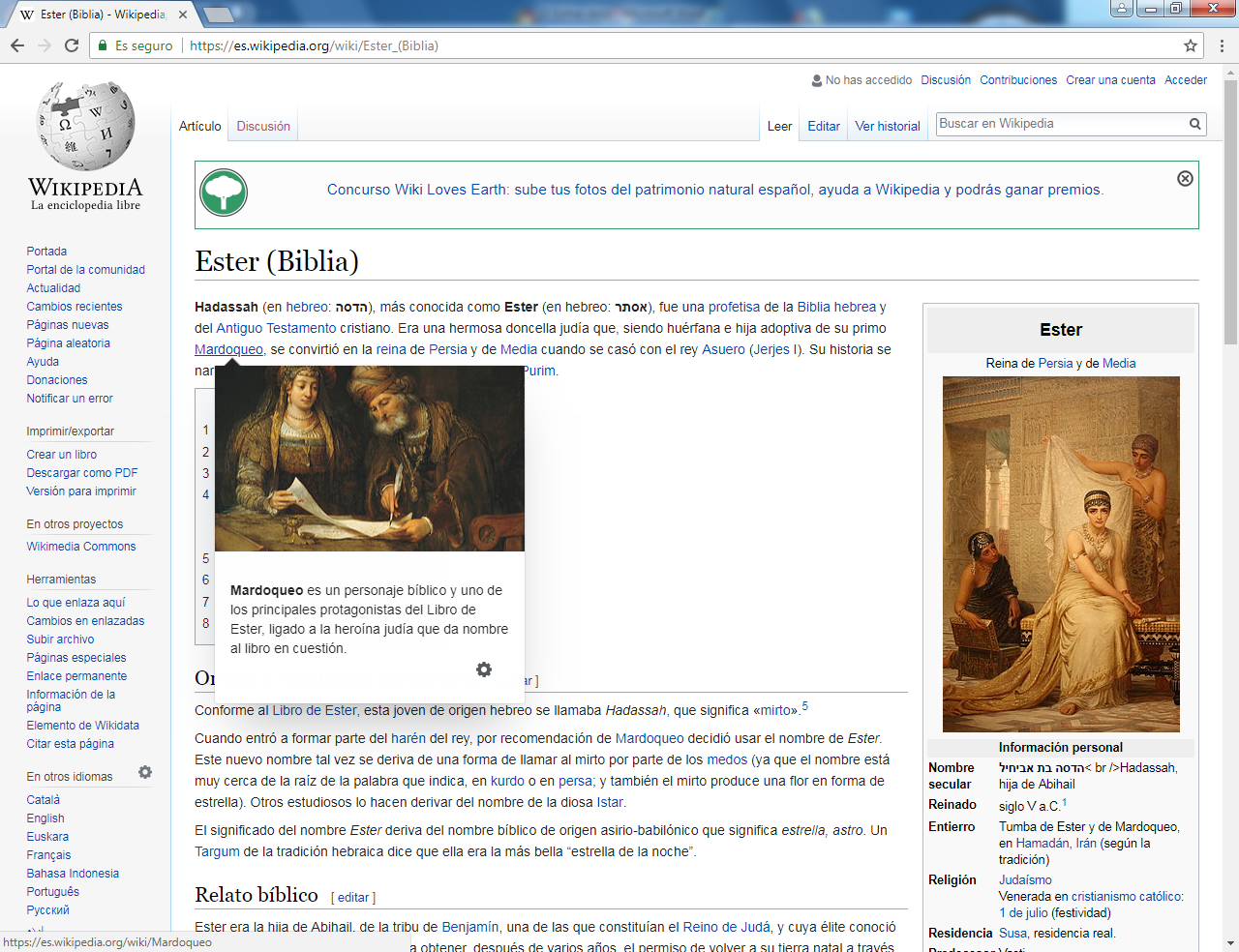  En la Biblia hay un libro que relata cómo Dios ayudaba a los judíos de la cautividad y cómo protegía a los que seguían fieles a los Mandamientos de Moisés . Es el de una joven judía que llegó a ser reina del os babilonios en tiempo de los persas  Esta  joven era de  origen hebreo  y se llamaba "Mirto", nombre de flor,  que en hebreo se dice  hadassah. Y se había quedado sin padres, por lo que era protegida por un judío llamado Mardoqueo que era su tío. ​  El Rey, que tenía la corte en Susa, se enfadó con su esposa preferida, llamada Vasti, que se había negado a salir en una fiesta, por que el rey estaba borracho. El Rey recibe en el relato el nombre de Asuero. Pudo ser cualquiera de los reyes persas.   Asuero repudió a su esposa Vasti y buscó una reina que fuera inteligente, bella y hábil en la Corte. Mardoqueo mando a su sobrina que se presentará a ser la reina. Y causó tal impresión a Asuero que la tomó como esposa sin querer buscar otra mejor.   La Biblia, en el libro de Esther,  relata, además del proceso por el que pasó Ester para llegar a ser reina, el valor y la fe que tenía en Yaweh, al querer salvar a su pueblo judío, a pesar de sacrificar su posición como reina, e incluso sacrificar su amor por su propia vida y su esposo.  Tenía el rey un consejero, Amán, que era el principal ministro, que odiaba a los judíos, porque era enemigo de Mardoqueo. Y logró del rey un decreto por el que los judíos de todo el reino debían ser perseguidos y en lo posible muertos. Mardoqueo se lo hizo saber a Esther y la pidió que lograra de Asuero que diera otro decreto por el cual pudieran los condenados a muerte salvarse. Esther no podía presentarse al rey si no era llamada y la pena de hacerlo era de muerte. Después de prepararse con el ayuno y las oraciones, se presentó sin ser llamada, jugándose la vida, pues la ley también valía para la reina.   Al ver la mirada furiosa de Asuero, Esther se desmayó y eso hizo que Asuero se sintiera conmovido y saltó del trono a atenderla y consolarla. Al preguntar a Esther que deseaba, ella le dijo que se lo diría en un banquete que le tenía preparado.  Condescendiente el Rey acepto inmediatamente y Esther le dijo que a los tres días el banquete regio estaría preparado. Así lo hizo Esther y le hizo llegar la invitación Aman el ministro enemigo de los judíos, soberbio y arrogante por que iba a exterminar a todos los judíos.   Cuando en el banquete el rey ya había comido y bebido, preguntó a Esther por lo que tenía que pedirle. Esther llorosa le dijo fue que le salvará la vida a ella y a su pueblo que iba a ser exterminado. Al preguntarla quién se había atrevido a preparar ese asesinato de sus súbditos y del pueblo de la reina, Esther señaló a Aman. Ello hizo que el rey palideciera de ira y tuviera que salir a tomar el aire al jardín, furioso como estaba. Mientras el rey se clamaba Amán se hecho sobre el asiento en que estaba Aman. Y al entrar el rey le vio en esa situación, con lo que su ira aumentó aun más diciendo "¿No te basta intentar matar a mi esposa y a su pueblo, que vienes aquí a forzar a la reina?   Mando a sus servidores que lo sacaran y mataran afuera. Uno de los servidores le dijo ue en la casa de Aman había una horca preparada para colgar en ella a Mardoqueo, por lo que Asuero mandó inmediatamente que le ahorcaran en ella. Se enteró entonces el Rey que Mardoqueo había descubierto hacia algún tiempo una conjura contra el rey y le había salvado la vida. Entonces ordenó que todas las riquezas que Amán tenía se las dieran a Mardoqueo. Como los reyes persas se consideraban infalibles y no podía deshacer el decreto de muerte para los judíos que había dado, mando aviso a todos a todo su reino que ayudaran a los judíos a defenderse. Así fue y los que salieron perdiendo la vida fueron los que iban a matarles. Todo lo cual fue un triunfo gracias a Esthero. Los judíos celebran desde entonces una día de fiesta l año llamada de los Purim, que significa de la victoria  ante los enemigos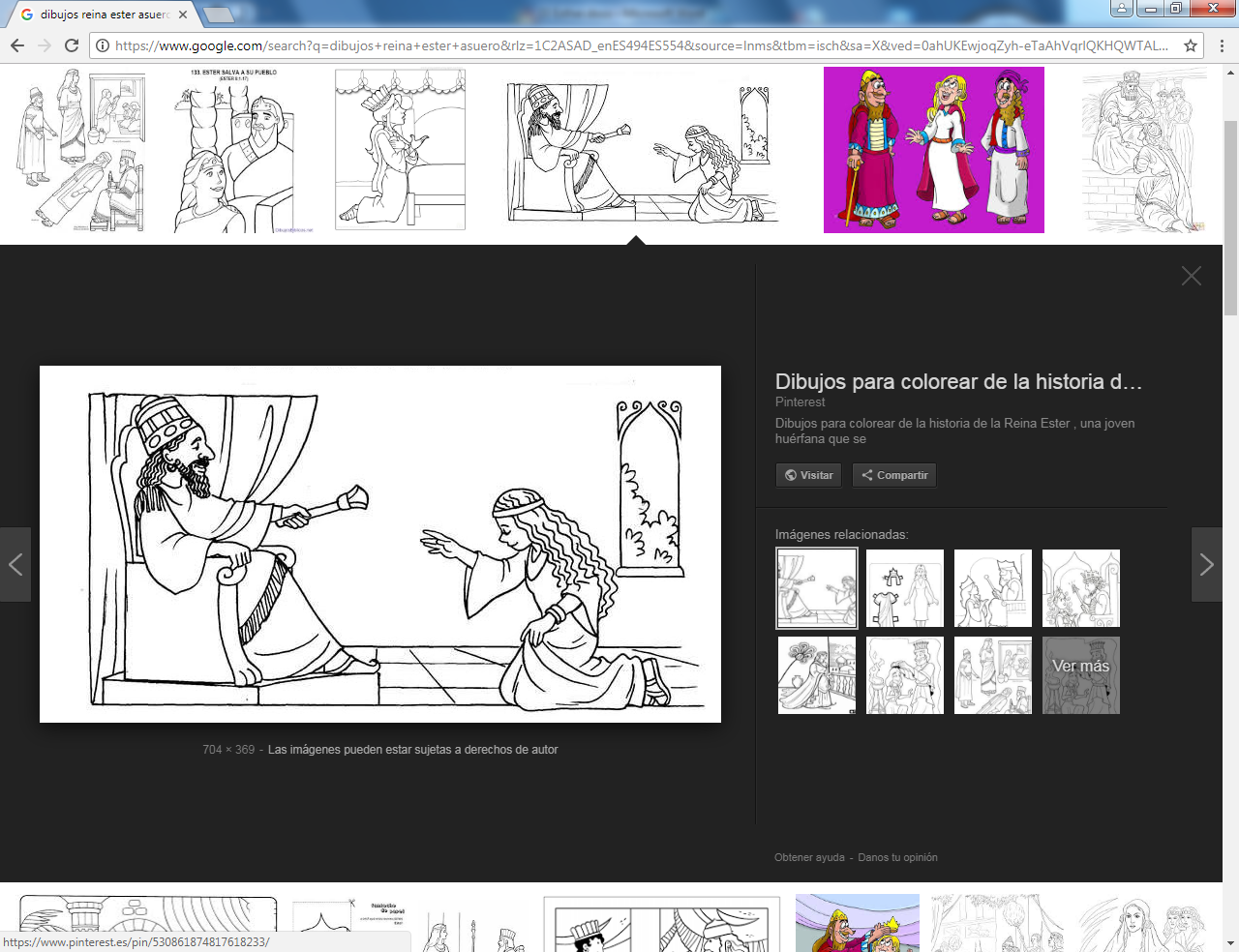 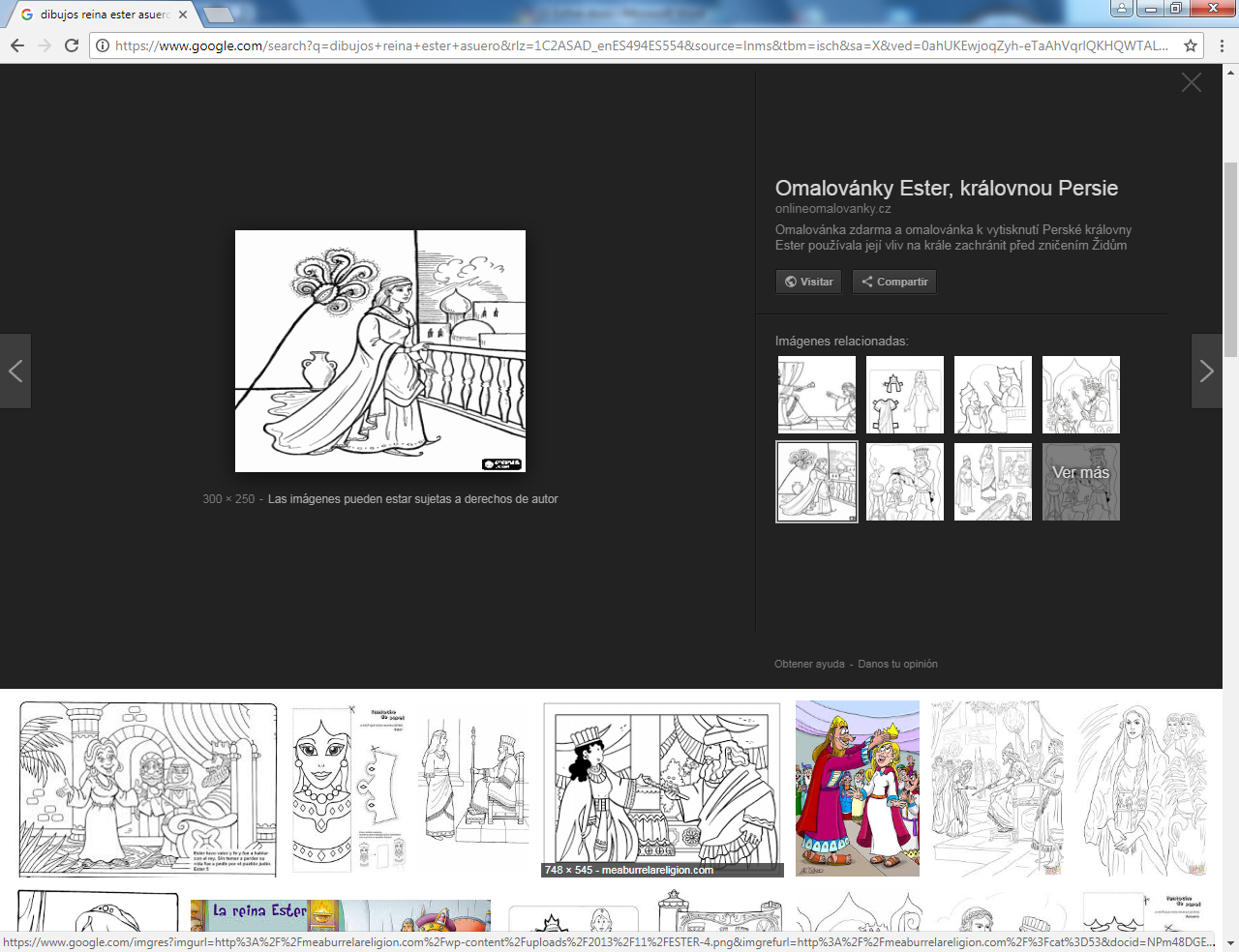 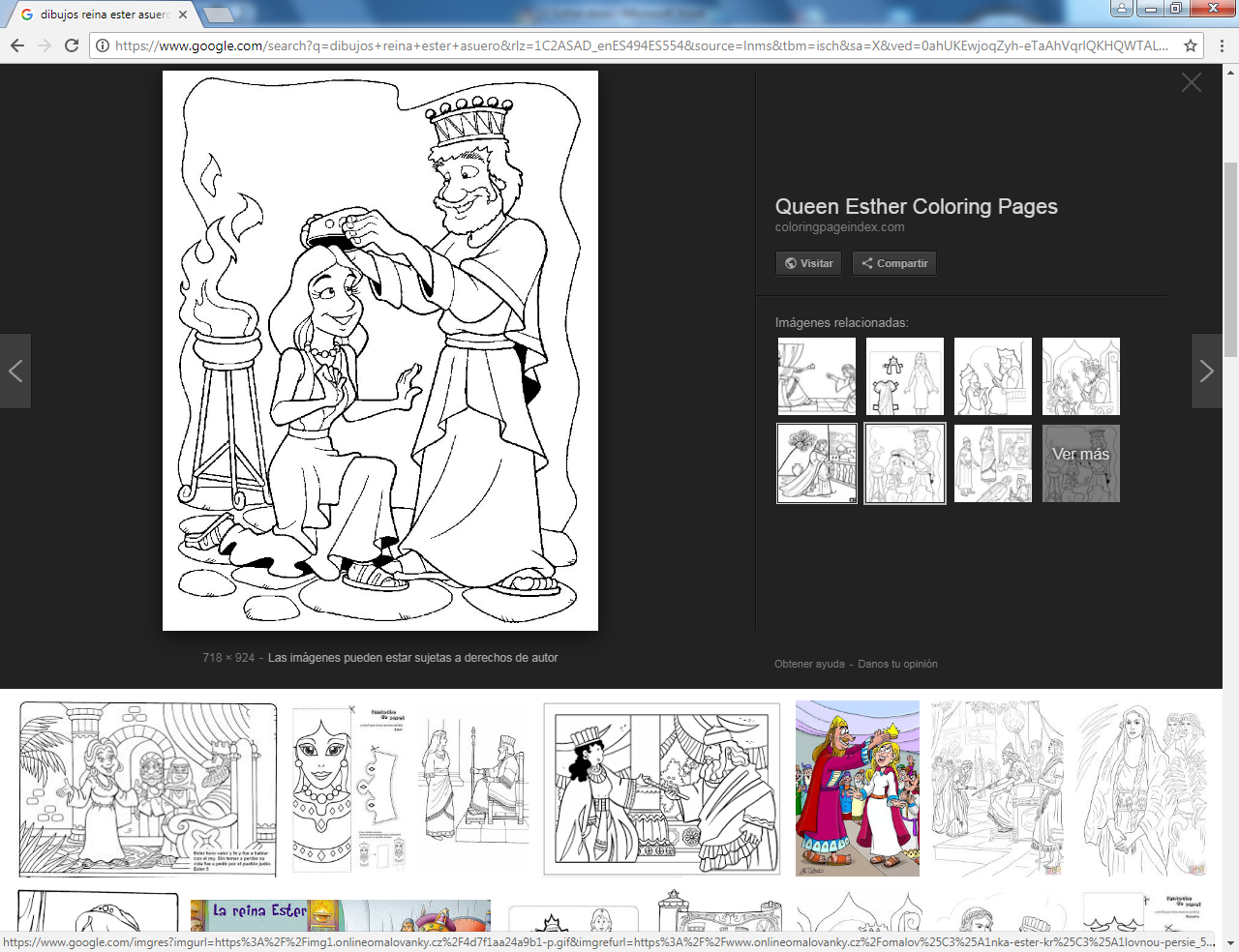 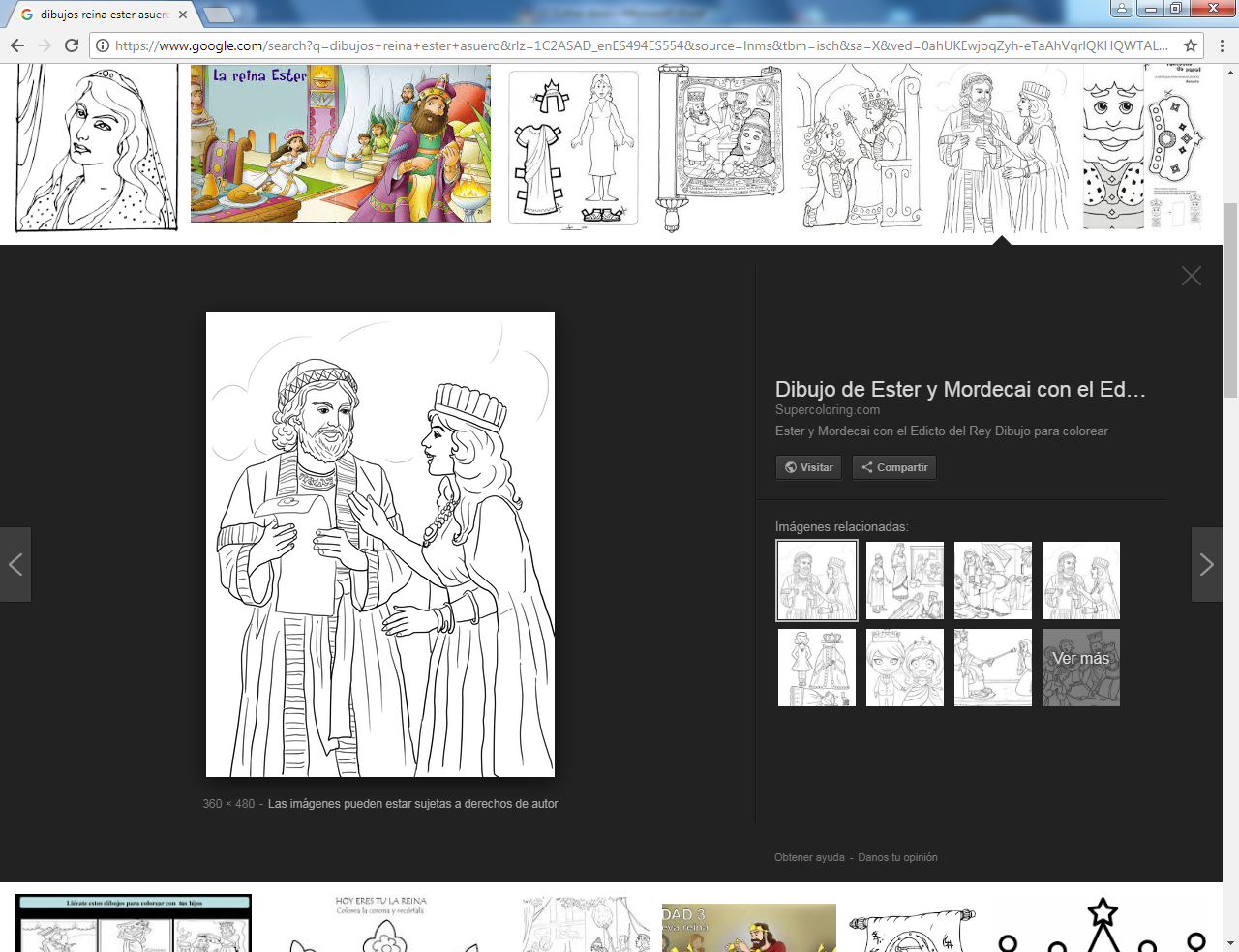 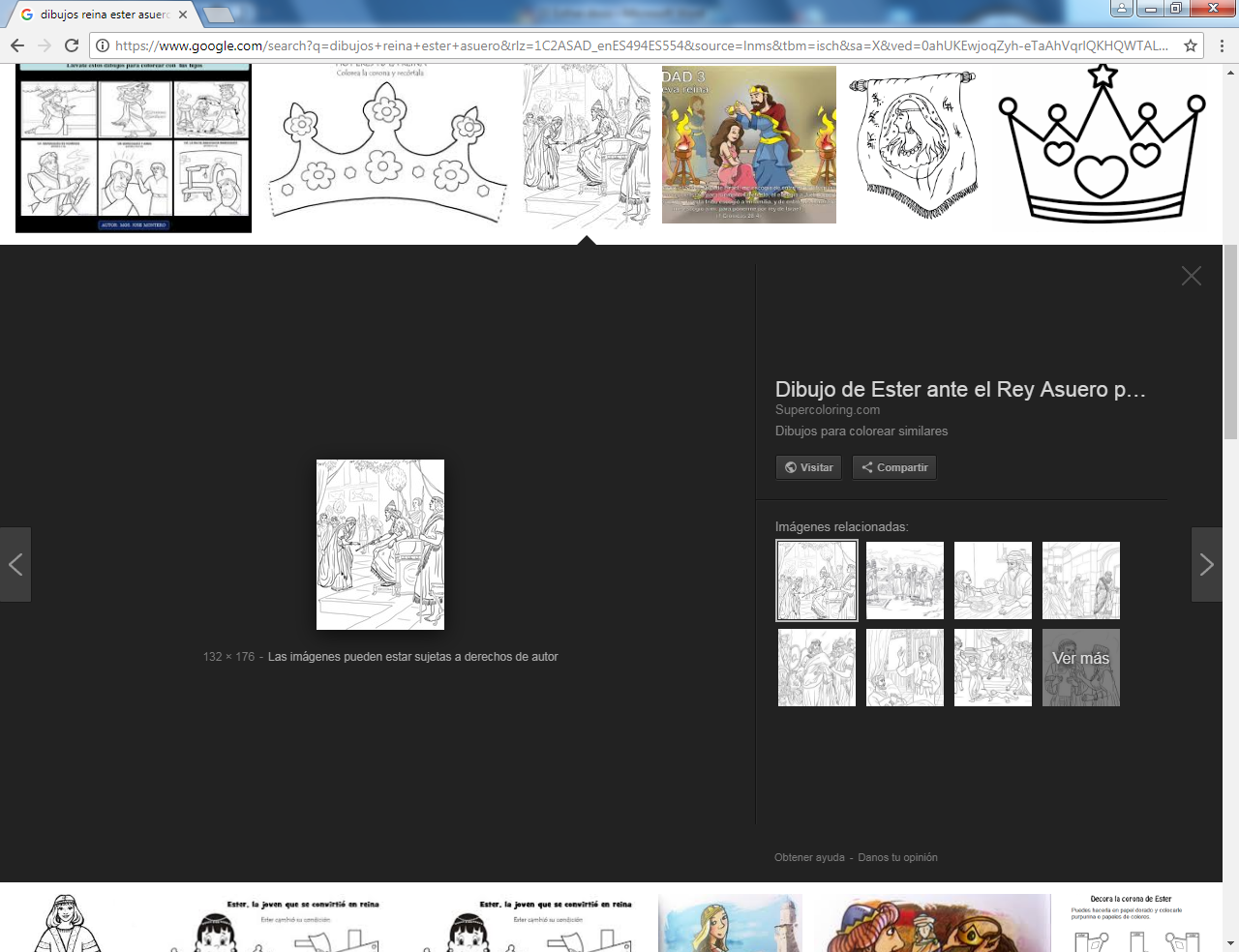 